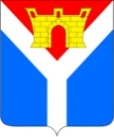 АДМИНИСТРАЦИЯ  УСТЬ-ЛАБИНСКОГО ГОРОДСКОГО ПОСЕЛЕНИЯУСТЬ-ЛАБИНСКОГО  РАЙОНАП О С Т А Н О В Л Е Н И Еот 29.05.2020                                                                                              № 371 город Усть-ЛабинскО внесении изменения в постановление администрации Усть-Лабинского городского поселения Усть-Лабинского района от 19 ноября 2015 года 
№ 796«О формировании фондов капитального ремонта многоквартирных домов на счете регионального оператора»В соответствии с частями 5, 5.1 и 7 статьи 170 Жилищного кодекса Российской Федерации, частями 2 - 6 статьи 12.1 Закона Краснодарского края от 1 июля 2013 года № 2735-КЗ «Об организации проведения капитального ремонта общего имущества собственников помещений в многоквартирных домах, расположенных на территории Краснодарского края»,                               п о с т а н о в л я ю: 1. Внести изменение в приложение к постановлению администрации Усть-Лабинского городского поселения Усть-Лабинского района от 19ноября 2015 года № 796 «О формировании фондов капитального ремонта многоквартирных домов на счете регионального оператора» (с изменениями от 30 марта 2016 года № 206, от 12 мая 2016 года № 293, от 28 апреля 2017 года № 259, от 28 апреля 2018 года № 309):в список формирования фонда капитального ремонта многоквартирных домов на счете регионального оператора включить многоквартирные дома по ул. Первомайская, дом 25, ул. Воронежская, дом 33.2. Отделу по вопросам работы городского хозяйства администрации Усть-Лабинского городского поселения Усть-Лабинского района (Магамадов) обеспечить направление копии настоящего постановления региональному оператору.3. Отделу по общим и организационным вопросам администрации Усть-Лабинского городского поселения Усть-Лабинского района (Владимирова), обеспечить размещение настоящего постановления на официальном сайте администрации Усть-Лабинского городского поселения Усть-Лабинского района в сети Интернет www.gorod-ust-labinsk.ru.4. Контроль за выполнением настоящего постановления возложить на исполняющего обязанности заместителя главы Усть-Лабинского городского поселения Усть-Лабинского района Р.А. Магамадова.5. Настоящее постановление вступает в силу после его опубликования.ГлаваУсть-Лабинского городского поселенияУсть-Лабинского района                                                                  С.А.Гайнюченко